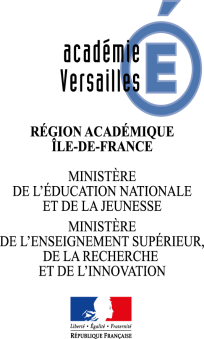 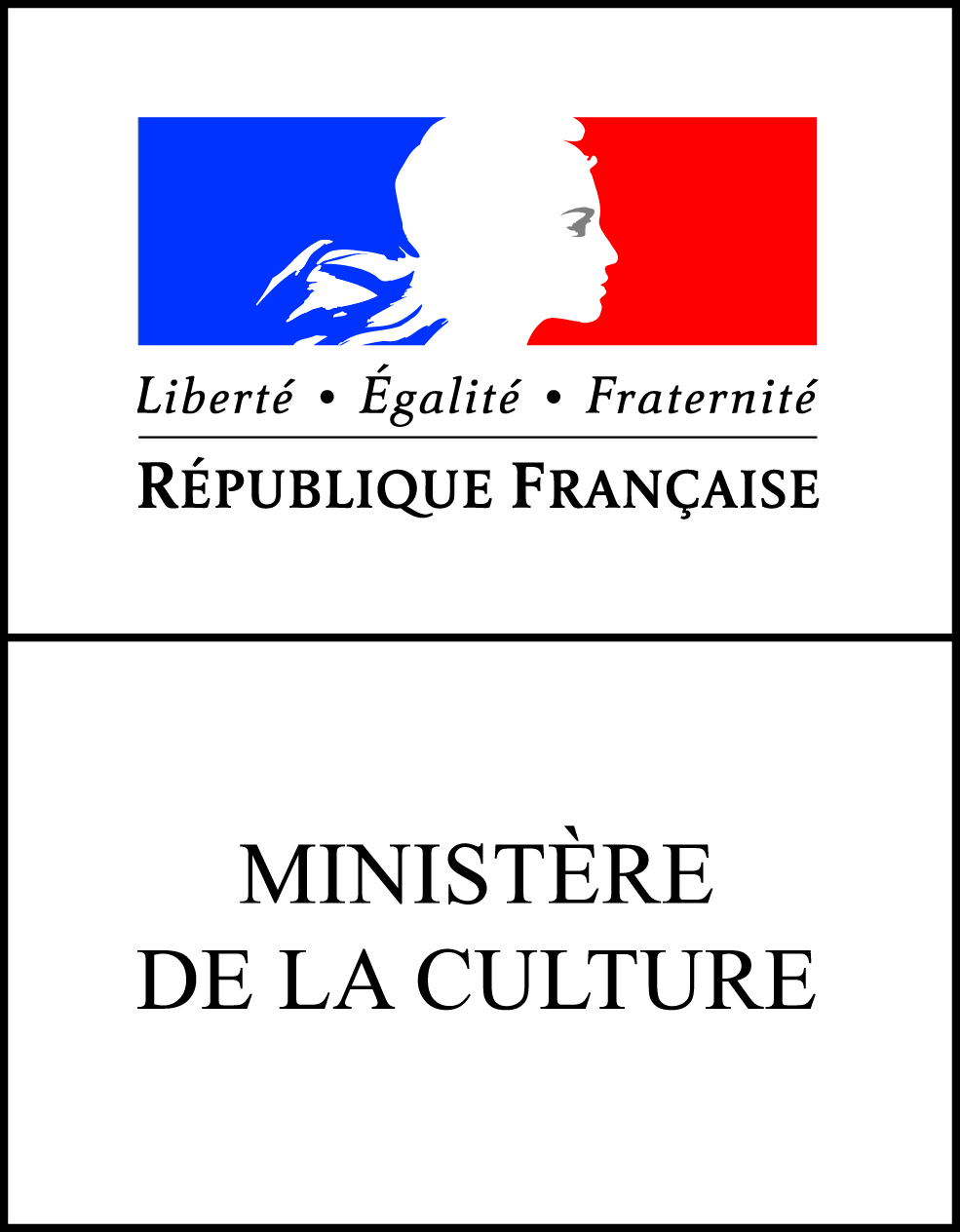 Fiche technique« Lectures pour tous »Parcours littéraire en bibliothèqueProgramme d’éducation artistique et culturelle  interdisciplinaire Appel à projets 2019/2020Académies de Versailles et CréteilDrac Ile-de-FranceBibliothèque nationale de FranceMaison des écrivains et de la littératurePrincipes, enjeux et objectifsSont concernés les établissements scolaires qui souhaitent faire de la lecture et de l’écriture un axe fort du projet d’établissement et les bibliothèques, médiathèques publiques engagées dans le développement culturel et artistique de leur territoire.En appui sur les thématiques et  les ressources proposées par la BnF, les établissements scolaires et les bibliothèques, médiathèques publiques construisent ensemble un parcours  de lectures appelé à se développer dans le cadre d’ateliers mettant en œuvre une approche artistique et cultuelle du texte. Il s’agit d’inciter les élèves à lire par eux-mêmes. Le parcours de lecture prendra appui sur un corpus d’œuvres littéraires choisi par les enseignants et les bibliothécaires, corpus  lié à l’une des deux thématiques proposées par la BnF pour l’année scolaire 2019-2020; au choix :LibertéImaginaireLes ateliers de lecture accueilleront des professionnels (auteurs, illustrateurs, critiques, comédiens, artistes graphistes, etc…) qui favoriseront l’entrée en littérature par la pratique. En variant les activités proposées, les partenaires s’efforceront de rendre les élèves actifs, créatifs et progressivement autonomes.Il s’agira d’inciter les jeunes à lire par eux-mêmes et à fréquenter la bibliothèque. En ce sens, le corpus ainsi que les livres seront préalablement communiqués aux élèves avant le démarrage des ateliers qui se dérouleront en bibliothèque de janvier à mai 2020. La création de bourses aux livres neufs ou d’occasion, la mise à disposition d’outils numériques favorisant l’appropriation des œuvres, les visites dans les Salons du Livre, Maisons des Illustres, les sorties au théâtre, les  lectures, les  festivals littéraires, etc. sont des événements susceptibles d’enrichir le parcours culturel  et littéraire proposé aux élèves.« Lectures pour tous »Parcours littéraire en bibliothèque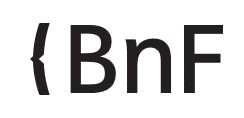 Lancement de l’opération à la Bibliothèque nationale de France site François Mitterrand  -  jeudi 17 octobre 2019 : 9h30-12h00Journée de restitution à la BnF  -  jeudi 14 mai 2020Ressources de la Bibliothèque nationale de FranceTrois types de ressources sont proposés par la BnF dans le cadre du programme : des  bibliographies thématiques transmises aux équipes en vue  de l’élaboration du corpus des ressources numériques (Gallica, epub, expositions virtuelles…) portant sur la littérature patrimoniale et contemporainedes visites pour les scolaires des expositions du site François Mitterrand« Ne les laissez pas lire ! » (17 septembre 2019-1er décembre 2019) autour de la censure des livres pour enfants« Tolkien, Voyage en terre du Milieu » (21 octobre 2019-16 février 2020)des ateliers  artistiques et culturels susceptibles d’accueillir les élèves dans la limite des places disponibles Atelier de lecture à voix hauteHistoire et forme du livreCréer un epub enrichi à partir des collections de Gallica (nombre d’ateliers limités, conditions spécifiques)Fabriquer un folioscope (flip book) à partir des collections de GallicaContacts : 	Réservation au 01 53 79 49 49 ou à visites@bnf.frPour toute information: Mathilde Barbedette (mathilde.barbedette@bnf.fr) 67, Bd de Montmorency, 75016 ParisRessources de la Maison des écrivains et de la littérature La Maison des écrivains,   centre de ressources, lieu d’échange et de  diffusion de la littérature,  favorise  les relations avec les auteurs. Contacts : 67, bd. de Montmorency – 75016 Paris
téléphone  01 55 74 60 90Nelly George-Picot  - Administration - Site de la Mel - Médiation culturelle
téléphone 01 55 74 60 91
n.georgepicot@maison-des-ecrivains.asso.fr
Cadre de l’appel à projets 2019-2020Chaque parcours concernera une classe maximum.Les partenaires répondent conjointement à l’appel à projets.Toute fiche de candidature incomplète, sans avis motivés ou sans signatures ne sera pas examinée. La fiche de candidature ci-jointe est à retourner au plus tard le jeudi 19 septembre 2019 (académie de Versailles), le vendredi 6 septembre (académie de Créteil), XXX(académie de Paris), délai de rigueur, signée par l’IEN (pour le premier degré) ou le chef d’établissement, et la ou le responsable de la bibliothèque, par courrier et par courriel aux adresses suivantes :Fiche de candidature« Lectures pour tous » Académies de Versailles et de Créteil / Drac Ile-de-FranceFiche projet - année scolaire 2019-2020à renvoyer au plus tard le jeudi 19 septembre 2019 (académie de Versailles) Académie de Versailles Académie de CréteilThématique choisie Liberté ImaginaireEtablissement scolaire (Ecole, collège, lycée)RNE : 	Établissement : Nom du Chef d’établissement : Circonscription (pour le 1er degré) :Adresse : Code postal :		Ville : Téléphone :	Courriel de l’établissement scolaire :Nom professeur coordinateur :Pour le 2nd degré, préciser la discipline :Courriel du professeur coordinateur : BibliothèqueNom de la bibliothèque, médiathèque :Nom du responsable :Courriel du responsable :Adresse : Code postal :		Ville : Téléphone :	Courriel de la bibliothèque :Nom et prénom du coordonnateur du projet au sein de la structure : Courriel du coordonnateur :Téléphone :	ClasseNombre de classes dans l’établissement :Classe envisagée pour le projet :Effectif :	Filles :	Garçons :Profil de la classe :Pour le 2nd degré :Nom des enseignant(s) de l’équipe pédagogique impliquée, préciser la discipline :Parcours « Lectures pour tous » envisagéLes ateliers seront élaborés conjointement par une équipe composée de bibliothécaires et d’enseignants (professeurs de toutes disciplines et professeurs documentalistes) qui porteront le projet.Choix de corpus, types d’atelier :Professionnels (auteurs, illustrateurs, critiques, comédiens, artistes plasticiens,  graphistes, etc…) pressentis pour les ateliers :Quelles procédures allez-vous mettre en œuvre pour la mise à disposition des livres auprès des élèves ?Quels éléments complèteront le parcours « Lectures pour tous » en bibliothèque ? (consultations des ressources de la BnF, ateliers BnF, visites, salons, événements, spectacles…)Quelles productions et/ou quelles modalités de restitution de ce projet envisagez-vous ? (écriture critique, dire du texte littéraire, performance, débats citoyens…)Budget prévisionnel Avis et signaturesAvis et signature du responsable de la bibliothèque et du Chef d’établissement : Par voie postale :Pour l’académie de Versailles (avant le jeudi 19 septembre)	Rectorat de l’académie de Versailles DAAC – à l’attention de Patrick SOUCHON	3, boulevard de Lesseps – 78017 Versailles cédexPour l’académie de Créteil (avant le vendredi 6 septembre)	Rectorat de l’académie de Créteil  DAAC– à l’attention de Laure FRECHES	4, rue Georges Enesco – 94000 CréteilPour la DRAC Ile-de-France (avant le 6 septembre pour les établissements de l’académie de Créteil ; avant le 19 septembre pour les établissements de l’académie de Versailles)	Direction régionale des affaires culturelles – à l’attention de Mehdi IDIR	45/47, rue Le Peletier - 75009 PARISPar courriel :Pour l’académie de Versailles (avant le jeudi 19 septembre)	Patrick Souchon : patrick.souchon@ac-versailles.fr	Copie à : ce.daac@ac-versailles.fr Pour l’académie de Créteil (avant le vendredi 6 septembre)	Laure Frèches : laure-nelly.freches@ac-creteil.fr Pour la DRAC Ile-de-France (avant le 6 septembre pour les établissements de l’académie de Créteil ; avant le 19 septembre pour les établissements de l’académie de Versailles)	Mehdi Idir : mehdi.idir@culture.gouv.fr	Copie à :  Cécile Hauser de Bisschop  - cecile.hauser-de-bisschop@culture.gouv.frDEPENSES  2019- 2020RECETTES 2019-2020Interventions de professionnels (écrivains, artistes, critiques littéraires, universitaires…) Moyens académiques demandés au rectorat  de VersaillesDRAC Ile-de- France (Contrat territoire lecture…)Collectivité(s) territoriale(s) Sorties,  matériels, livres…Co-financement Ecole/Collège/lycéeAchats de livres, tablettesDRAC Ile-de- FranceCollectivité(s) territoriale(s)Co-financement BibliothèqueAutresTOTAL DEPENSESTOTAL RECETTES